Don’t forget to:Wear gloves for general cleaning and other PPE where there is potential COVID-19 contamination.Use friction to ensure any contaminants are removed.Make sure the surface you are cleaning is moist from the wipe – use another if necessary so that the chemicals in the wipes can do their work. Allow the surface to air dry before you use it.Dispose of your gloves appropriately afterward and……….WASH YOUR HANDS!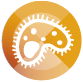 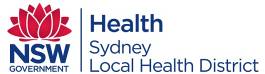 Mental Health ServiceCleaning Products for use in Mental HealthNeutral Detergent WipesNeutral Detergent Wipes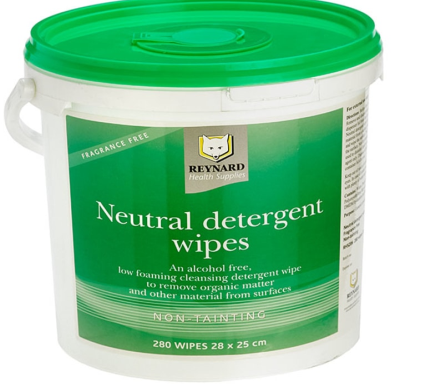 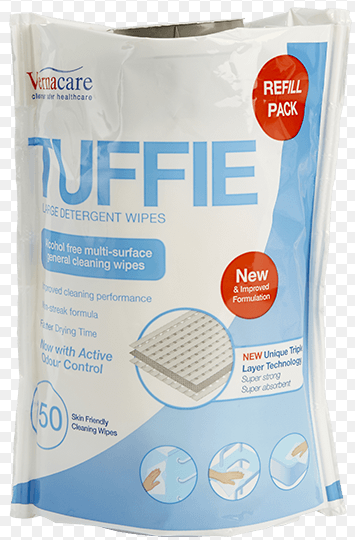 Use for general cleaning in office areas and throughout the ward.Can be used as the first step of a two-step clean or terminal clean (i.e. clean bulk matter off with this product then wipe with a disinfectant such as Clinell, Viraclean or Sani Cloth Chlor +1000)Clinell Universal Disinfectant WipesClinell Universal Disinfectant Wipes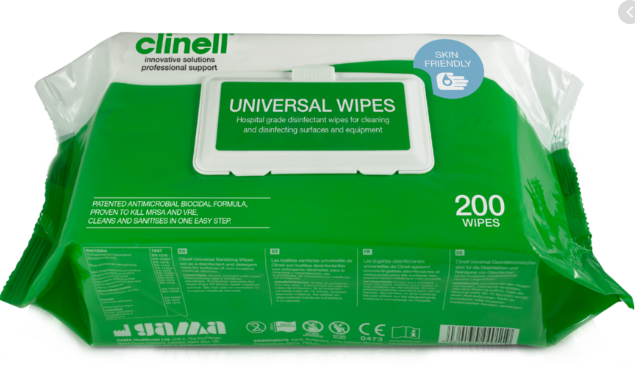 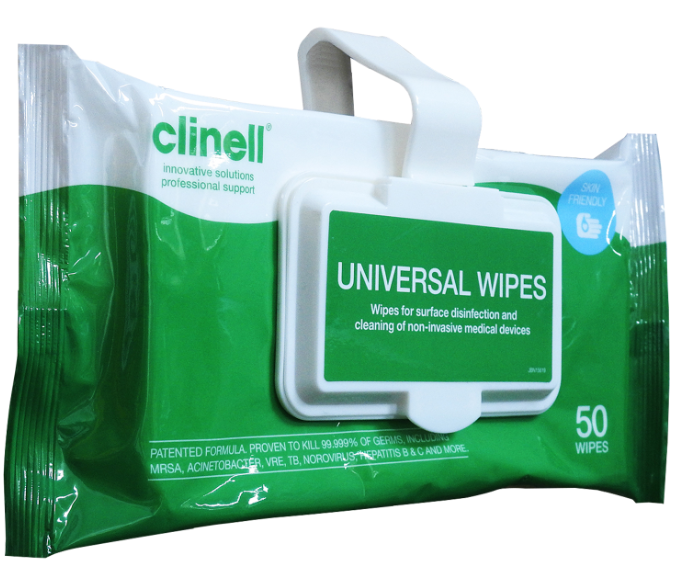 Use for surface cleaning and wiping down medical equipment.  Destroys COVID-19.Sani Cloth Chlor +1000 - Bleach Wipes Sani Cloth Chlor +1000 - Bleach Wipes 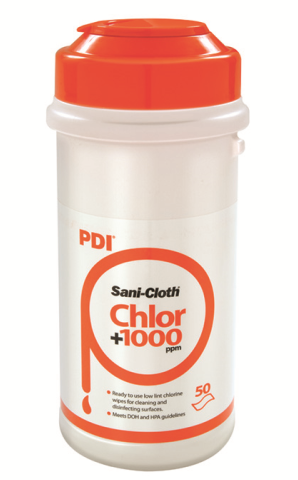 Use for disinfecting hard surfaces, fixtures and fittings, e.g. door handles, desks, beds and mattresses.  Destroys COVID-19.Can be harsh on tubing and soft materials such as blood pressure cuffs.Viraclean Spray and Pour BottlesViraclean Spray and Pour Bottles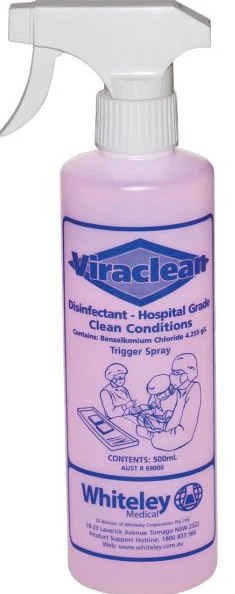 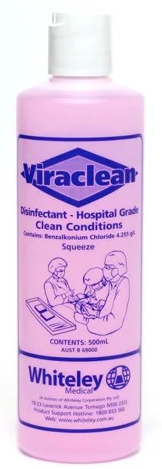 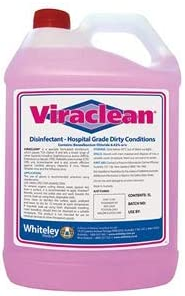 Use for disinfecting hard surfaces, fixtures and fittings, e.g. door handles, desks, beds and mattresses.  Use the pour top where possible.Wear goggles when using trigger spray.Use neat for disinfecting.Destroys COVID-19.ISOWIPE Alcohol ISOWIPE Alcohol 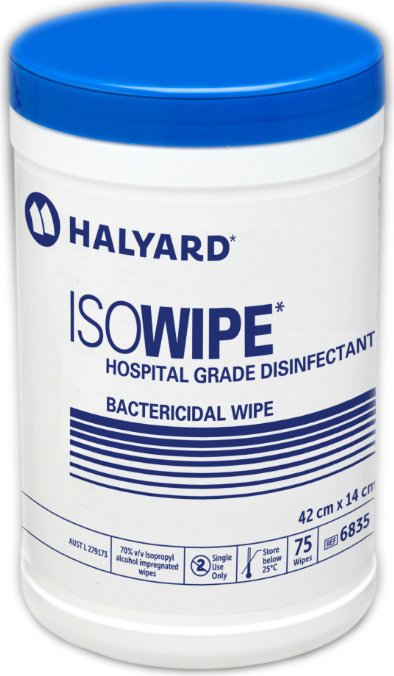 Use to clean keyboards, laptops, pens  and other metal items.  You must use a neutral detergent wipe beforehand to ensure that it is effective against viruses.Destroys COVID-19 but not good for larger areas or glass and plastic (it can melt and ruin clear plastics).